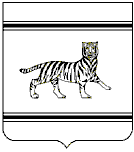 Муниципальное образование «Бабстовское сельское поселение»Ленинского муниципального районаЕврейской автономной областиАДМИНИСТРАЦИЯ СЕЛЬСКОГО ПОСЕЛЕНИЯРАСПОРЯЖЕНИЕ27.03.2019										     № 19-Рс. БабстовоО внесении изменений в Плана закупок товаров, работ, услуг для обеспечения нужд муниципального образования «Бабстовское сельское поселение» Ленинского муниципального района Еврейской автономной области на 2019 финансовый год и на плановый период 2020 и 2021 годов, утверждённый распоряжением администрации сельского поселения от 14.01.2019 № 1-Р1. Внести в Плана закупок товаров, работ, услуг для обеспечения нужд муниципального образования «Бабстовское сельское поселение» Ленинского муниципального района Еврейской автономной области на 2019 финансовый год и на плановый период 2020 и 2021 годов, утверждённый распоряжением администрации сельского поселения от 14.01.2019 № 1-Р следующие изменения, изложив его в следующей редакции согласно приложению.2. Настоящее распоряжение вступает в силу со дня его подписания.Глава администрациисельского поселения                                                                В.В. Фарафонтов   Приложение   к распоряжению администрации     сельского поселения   от 27.03.2019 № 19-РПЛАН 
закупок товаров, работ, услуг для обеспечения нужд субъекта Российской Федерации и муниципальных нужд на 2019 финансовый год и на плановый период 2020 и 2021 годовКодыДата27.03.2019Наименование заказчика (государственного (муниципального) заказчика, бюджетного, автономного учреждения или государственного (муниципального) унитарного предприятия) АДМИНИСТРАЦИЯ БАБСТОВСКОГО СЕЛЬСКОГО ПОСЕЛЕНИЯ ЛЕНИНСКОГО МУНИЦИПАЛЬНОГО РАЙОНА ЕВРЕЙСКОЙ АВТОНОМНОЙ ОБЛАСТИпо ОКПО49093958Наименование заказчика (государственного (муниципального) заказчика, бюджетного, автономного учреждения или государственного (муниципального) унитарного предприятия) АДМИНИСТРАЦИЯ БАБСТОВСКОГО СЕЛЬСКОГО ПОСЕЛЕНИЯ ЛЕНИНСКОГО МУНИЦИПАЛЬНОГО РАЙОНА ЕВРЕЙСКОЙ АВТОНОМНОЙ ОБЛАСТИИНН7904504195Наименование заказчика (государственного (муниципального) заказчика, бюджетного, автономного учреждения или государственного (муниципального) унитарного предприятия) АДМИНИСТРАЦИЯ БАБСТОВСКОГО СЕЛЬСКОГО ПОСЕЛЕНИЯ ЛЕНИНСКОГО МУНИЦИПАЛЬНОГО РАЙОНА ЕВРЕЙСКОЙ АВТОНОМНОЙ ОБЛАСТИКПП790401001Организационно-правовая форма Муниципальные казенные учреждения по ОКОПФ75404Форма собственности Муниципальная собственность по ОКФС14Место нахождения (адрес), телефон, адрес электронной почты Российская Федерация, 679363, Еврейская Аобл, Ленинский р-н, Бабстово с, УЛ ОГОРОДНЯЯ, ДОМ 2 ,7-663-39293, cel_babs_pocel@mail.ruпо ОКТМО99610405101Наименование заказчика, осуществляющего закупки в рамках переданных полномочий государственного заказчика по ОКПОНаименование заказчика, осуществляющего закупки в рамках переданных полномочий государственного заказчика Место нахождения (адрес), телефон, адрес электронной почты по ОКТМО99610405101Вид документа измененный(2) дата внесения изменений27.03.2019Вид документа (базовый – «0», измененный – «1» и далее в порядке возрастания) дата внесения изменений27.03.2019Единица измерения: рубль по ОКЕИ383№ п/пИдентификационный код закупкиЦель осуществления закупкиЦель осуществления закупкиНаименование объекта закупкиПланируемый год размещения извещения, направления приглашения, заключения контракта с единственным поставщиком (подрядчиком, исполнителем)Объем финансового обеспеченияОбъем финансового обеспеченияОбъем финансового обеспеченияОбъем финансового обеспеченияОбъем финансового обеспеченияСроки (периодичность) осуществления планируемых закупокНаличие сведений о закупках в соответствии с пунктом 7 части 2 статьи 17 Федерального закона «О контрактной системе в сфере закупок товаров, работ, услуг для обеспечения государственных и муниципальных нужд» («да» или «нет»)Наличие сведений о закупках в соответствии с пунктом 7 части 2 статьи 17 Федерального закона «О контрактной системе в сфере закупок товаров, работ, услуг для обеспечения государственных и муниципальных нужд» («да» или «нет»)Сведения об обязательном общественном обсуждении («да» или «нет»)Обоснование внесения измененийОбоснование внесения изменений№ п/пИдентификационный код закупкинаименование мероприятия государственной программы субъекта Российской Федерации (в том числе муниципальной программы) либо непрограммные направления деятельности (функции, полномочия)ожидаемый результат реализации мероприятия государственной программы субъекта Российской ФедерацииНаименование объекта закупкиПланируемый год размещения извещения, направления приглашения, заключения контракта с единственным поставщиком (подрядчиком, исполнителем)всегов том числе планируемые платежив том числе планируемые платежив том числе планируемые платежив том числе планируемые платежиСроки (периодичность) осуществления планируемых закупокНаличие сведений о закупках в соответствии с пунктом 7 части 2 статьи 17 Федерального закона «О контрактной системе в сфере закупок товаров, работ, услуг для обеспечения государственных и муниципальных нужд» («да» или «нет»)Наличие сведений о закупках в соответствии с пунктом 7 части 2 статьи 17 Федерального закона «О контрактной системе в сфере закупок товаров, работ, услуг для обеспечения государственных и муниципальных нужд» («да» или «нет»)Сведения об обязательном общественном обсуждении («да» или «нет»)Обоснование внесения измененийОбоснование внесения изменений№ п/пИдентификационный код закупкинаименование мероприятия государственной программы субъекта Российской Федерации (в том числе муниципальной программы) либо непрограммные направления деятельности (функции, полномочия)ожидаемый результат реализации мероприятия государственной программы субъекта Российской ФедерацииНаименование объекта закупкиПланируемый год размещения извещения, направления приглашения, заключения контракта с единственным поставщиком (подрядчиком, исполнителем)всегона текущий финансовый годна плановый периодна плановый периодпоследующие годыСроки (периодичность) осуществления планируемых закупокНаличие сведений о закупках в соответствии с пунктом 7 части 2 статьи 17 Федерального закона «О контрактной системе в сфере закупок товаров, работ, услуг для обеспечения государственных и муниципальных нужд» («да» или «нет»)Наличие сведений о закупках в соответствии с пунктом 7 части 2 статьи 17 Федерального закона «О контрактной системе в сфере закупок товаров, работ, услуг для обеспечения государственных и муниципальных нужд» («да» или «нет»)Сведения об обязательном общественном обсуждении («да» или «нет»)Обоснование внесения измененийОбоснование внесения изменений№ п/пИдентификационный код закупкинаименование мероприятия государственной программы субъекта Российской Федерации (в том числе муниципальной программы) либо непрограммные направления деятельности (функции, полномочия)ожидаемый результат реализации мероприятия государственной программы субъекта Российской ФедерацииНаименование объекта закупкиПланируемый год размещения извещения, направления приглашения, заключения контракта с единственным поставщиком (подрядчиком, исполнителем)всегона текущий финансовый годна первый годна второй годпоследующие годыСроки (периодичность) осуществления планируемых закупокНаличие сведений о закупках в соответствии с пунктом 7 части 2 статьи 17 Федерального закона «О контрактной системе в сфере закупок товаров, работ, услуг для обеспечения государственных и муниципальных нужд» («да» или «нет»)Наличие сведений о закупках в соответствии с пунктом 7 части 2 статьи 17 Федерального закона «О контрактной системе в сфере закупок товаров, работ, услуг для обеспечения государственных и муниципальных нужд» («да» или «нет»)Сведения об обязательном общественном обсуждении («да» или «нет»)Обоснование внесения измененийОбоснование внесения изменений12345678910111213131415151193790450419579040100100030000000244Подсыпка скальным грунтом и окювечивание переулков в с. Бабстово по ул. Оборонная-Романова, ул. Оборонная-Горная, ул. Романова-Юбилейная.Улучшение качества дорог общего пользования сельского поселения.Текущий ремонт уличной дорожной сети общего пользования Бабстовского сельского поселения.20191 470 000.001 470 000.000.000.000.00Срок осуществления закупки с 01.04.2019 по 30.09.2019 
один раз в годНет Нет нетИзменение закупки 
Приведение планов закупок в соответствие с утвержденными изменениями целей осуществления закупок, определенных с учетом положений статьи 13 Федерального закона и установленных в соответствии со статьей 19 Федерального закона требований к закупаемым товарам, работам, услугам (в том числе предельной цены товаров, работ, услуг) и нормативных затрат на обеспечение функций государственных органов, органов управления территориальными государственными внебюджетными фондами, муниципальных органов и подведомственных им казенных учреждений2193790450419579040100100020004299244Софинансирование по государственной программе «Формирование комфортной городской среды»- благоустройство и текущий ремонт парковой территории с. Бабстово.Софинансирование по программе «Городская комфортная среда»- благоустройство и текущий ремонт парковой территории с. Бабстово.2019450 000.00450 000.000.000.000.00Срок осуществления закупки с 01.07.2019 по 30.09.2019 
один раз в годНет Нет нет3193790450419579040100100010003512244Не программные мероприятия.Услуги по передаче электроэнергии2019200 000.00200 000.000.000.000.00Срок осуществления закупки с 01.01.2019 по 31.12.2019 
2 раза в месяцНет Нет нет4193790450419579040100100040000000000Товары, работы или услуги на сумму, не превышающую 100 тыс. руб. (п.4 ч.1 ст.93 Федерального закона №44-ФЗ)20193 985 921.093 985 921.090.000.000.00Срок осуществления закупки с 01.01.2019 по 31.12.2019 
ежемесячноИзменение закупки 
Приведение планов закупок в соответствие с утвержденными изменениями целей осуществления закупок, определенных с учетом положений статьи 13 Федерального закона и установленных в соответствии со статьей 19 Федерального закона требований к закупаемым товарам, работам, услугам (в том числе предельной цены товаров, работ, услуг) и нормативных затрат на обеспечение функций государственных органов, органов управления территориальными государственными внебюджетными фондами, муниципальных органов и подведомственных им казенных учрежденийИзменение закупки 
Приведение планов закупок в соответствие с утвержденными изменениями целей осуществления закупок, определенных с учетом положений статьи 13 Федерального закона и установленных в соответствии со статьей 19 Федерального закона требований к закупаемым товарам, работам, услугам (в том числе предельной цены товаров, работ, услуг) и нормативных затрат на обеспечение функций государственных органов, органов управления территориальными государственными внебюджетными фондами, муниципальных органов и подведомственных им казенных учрежденийВ том числе по коду бюджетной классификации 44301047210000190853В том числе по коду бюджетной классификации 44301047210000190853В том числе по коду бюджетной классификации 44301047210000190853В том числе по коду бюджетной классификации 44301047210000190853В том числе по коду бюджетной классификации 44301047210000190853В том числе по коду бюджетной классификации 443010472100001908533 250.003 250.000.000.000.00В том числе по коду бюджетной классификации 44305030180100590244В том числе по коду бюджетной классификации 44305030180100590244В том числе по коду бюджетной классификации 44305030180100590244В том числе по коду бюджетной классификации 44305030180100590244В том числе по коду бюджетной классификации 44305030180100590244В том числе по коду бюджетной классификации 44305030180100590244855 745.59855 745.590.000.000.00В том числе по коду бюджетной классификации 44301047210000190244В том числе по коду бюджетной классификации 44301047210000190244В том числе по коду бюджетной классификации 44301047210000190244В том числе по коду бюджетной классификации 44301047210000190244В том числе по коду бюджетной классификации 44301047210000190244В том числе по коду бюджетной классификации 44301047210000190244850 624.73850 624.730.000.000.00В том числе по коду бюджетной классификации 44301047210000190122В том числе по коду бюджетной классификации 44301047210000190122В том числе по коду бюджетной классификации 44301047210000190122В том числе по коду бюджетной классификации 44301047210000190122В том числе по коду бюджетной классификации 44301047210000190122В том числе по коду бюджетной классификации 4430104721000019012224 200.0024 200.000.000.000.00В том числе по коду бюджетной классификации 44301047210000190852В том числе по коду бюджетной классификации 44301047210000190852В том числе по коду бюджетной классификации 44301047210000190852В том числе по коду бюджетной классификации 44301047210000190852В том числе по коду бюджетной классификации 44301047210000190852В том числе по коду бюджетной классификации 4430104721000019085229 200.0029 200.000.000.000.00В том числе по коду бюджетной классификации 44305030180200590244В том числе по коду бюджетной классификации 44305030180200590244В том числе по коду бюджетной классификации 44305030180200590244В том числе по коду бюджетной классификации 44305030180200590244В том числе по коду бюджетной классификации 44305030180200590244В том числе по коду бюджетной классификации 443050301802005902442 539 000.002 539 000.000.000.000.00В том числе по коду бюджетной классификации 44304090120100590244В том числе по коду бюджетной классификации 44304090120100590244В том числе по коду бюджетной классификации 44304090120100590244В том числе по коду бюджетной классификации 44304090120100590244В том числе по коду бюджетной классификации 44304090120100590244В том числе по коду бюджетной классификации 44304090120100590244520 000.00520 000.000.000.000.00В том числе по коду бюджетной классификации 44301047210000190242В том числе по коду бюджетной классификации 44301047210000190242В том числе по коду бюджетной классификации 44301047210000190242В том числе по коду бюджетной классификации 44301047210000190242В том числе по коду бюджетной классификации 44301047210000190242В том числе по коду бюджетной классификации 44301047210000190242321 238.50321 238.500.000.000.00В том числе по коду бюджетной классификации 44308010140200590244В том числе по коду бюджетной классификации 44308010140200590244В том числе по коду бюджетной классификации 44308010140200590244В том числе по коду бюджетной классификации 44308010140200590244В том числе по коду бюджетной классификации 44308010140200590244В том числе по коду бюджетной классификации 4430801014020059024490 000.0090 000.000.000.000.00В том числе по коду бюджетной классификации 44308010140121010244В том числе по коду бюджетной классификации 44308010140121010244В том числе по коду бюджетной классификации 44308010140121010244В том числе по коду бюджетной классификации 44308010140121010244В том числе по коду бюджетной классификации 44308010140121010244В том числе по коду бюджетной классификации 4430801014012101024410 000.0010 000.000.000.000.00В том числе по коду бюджетной классификации 44311010160100590244В том числе по коду бюджетной классификации 44311010160100590244В том числе по коду бюджетной классификации 44311010160100590244В том числе по коду бюджетной классификации 44311010160100590244В том числе по коду бюджетной классификации 44311010160100590244В том числе по коду бюджетной классификации 4431101016010059024485 000.0085 000.000.000.000.00В том числе по коду бюджетной классификации 44301047220021270244В том числе по коду бюджетной классификации 44301047220021270244В том числе по коду бюджетной классификации 44301047220021270244В том числе по коду бюджетной классификации 44301047220021270244В том числе по коду бюджетной классификации 44301047220021270244В том числе по коду бюджетной классификации 443010472200212702441 000.001 000.000.000.000.00В том числе по коду бюджетной классификации 44303090110100590244В том числе по коду бюджетной классификации 44303090110100590244В том числе по коду бюджетной классификации 44303090110100590244В том числе по коду бюджетной классификации 44303090110100590244В том числе по коду бюджетной классификации 44303090110100590244В том числе по коду бюджетной классификации 44303090110100590244370 000.00370 000.000.000.000.00В том числе по коду бюджетной классификации 44305030180300590244В том числе по коду бюджетной классификации 44305030180300590244В том числе по коду бюджетной классификации 44305030180300590244В том числе по коду бюджетной классификации 44305030180300590244В том числе по коду бюджетной классификации 44305030180300590244В том числе по коду бюджетной классификации 44305030180300590244100 000.00100 000.000.000.000.00В том числе по коду бюджетной классификации 44305030180400590244В том числе по коду бюджетной классификации 44305030180400590244В том числе по коду бюджетной классификации 44305030180400590244В том числе по коду бюджетной классификации 44305030180400590244В том числе по коду бюджетной классификации 44305030180400590244В том числе по коду бюджетной классификации 44305030180400590244100 000.00100 000.000.000.000.00В том числе по коду бюджетной классификации 44305010130140834244В том числе по коду бюджетной классификации 44305010130140834244В том числе по коду бюджетной классификации 44305010130140834244В том числе по коду бюджетной классификации 44305010130140834244В том числе по коду бюджетной классификации 44305010130140834244В том числе по коду бюджетной классификации 44305010130140834244194 105.97194 105.970.000.000.00В том числе по коду бюджетной классификации 44305058390000000244В том числе по коду бюджетной классификации 44305058390000000244В том числе по коду бюджетной классификации 44305058390000000244В том числе по коду бюджетной классификации 44305058390000000244В том числе по коду бюджетной классификации 44305058390000000244В том числе по коду бюджетной классификации 4430505839000000024412 556.3012 556.300.000.000.00Итого для осуществления закупокИтого для осуществления закупокИтого для осуществления закупокИтого для осуществления закупокИтого для осуществления закупокИтого для осуществления закупок6 105 921.096 105 921.090.000.000.00Ответственный исполнительГлава Бабстовского сельского поселенияФАРАФОНТОВ ВАСИЛИЙ ВАСИЛЬЕВИЧОтветственный исполнитель(должность)(подпись)(расшифровка подписи)Форма обоснования закупок товаров, работ и услуг для обеспечения государственных 
и муниципальных нужд при формировании и утверждении плана закупокВид документа (базовый (0), измененный (порядковый код изменения)) 
измененный(2) изменения2№ п/пИдентификационный код закупкиНаименование объекта и (или) объектов закупкиНаименование государственной программы или программы субъекта Российской Федерации, муниципальной программы (в том числе целевой программы, ведомственной целевой программы, иного документа стратегического и программно-целевого планирования) в случае, если закупка планируется в рамках указанной программыНаименование мероприятия государственной программы или программы субъекта Российской Федерации, муниципальной программы (в том числе целевой программы, ведомственной целевой программы, иного документа стратегического и программно-целевого планирования), наименование функции, полномочия государственного органа, органа управления государственным внебюджетным фондом, муниципального органа и (или) наименование международного договора Российской ФедерацииОбоснование соответствия объекта и (или) объектов закупки мероприятию государственной (муниципальной) программы, функциям, полномочиям и (или) международному договору Российской ФедерацииПолное наименование, дата принятия и номер утвержденных в соответствии со статьей 19 Федерального закона "О контрактной системе в сфере закупок товаров, работ, услуг для обеспечения государственных и муниципальных нужд" нормативных правовых (правовых) актов, устанавливающих требования к отдельным видам товаров, работ и услуг (в том числе предельные цены товаров, работ и услуг) и (или) к определению нормативных затрат на обеспечение функций, полномочий государственных органов, органов управления государственными внебюджетными фондами, муниципальных органов, в том числе подведомственных указанным органам казенных учреждений, или указание на отсутствие такого акта для соответствующего объекта и (или) соответствующих объектов закупки12345671193790450419579040100100030000000244Текущий ремонт уличной дорожной сети общего пользования Бабстовского сельского поселения."Развитие автомобильных дорог общего пользования местного значения муниципального образования "Бабстовское сельское поселение" Ленинского муниципального района на 2019 год"Подсыпка скальным грунтом и окювечивание переулков в с. Бабстово по ул. Оборонная-Романова, ул. Оборонная-Горная, ул. Романова-Юбилейная.Содержание автомобильных дорог и инженерных сооружений на них, в границах поселения в рамках благоустройства.2193790450419579040100100020004299244Софинансирование по программе «Городская комфортная среда»- благоустройство и текущий ремонт парковой территории с. Бабстово."Формирование современной городской среды на территории с. Бабстово муниципального образования "Бабстовское сельское поселение" Ленинского муниципального района ЕАО на 2018-2022 годы.Софинансирование по государственной программе «Формирование комфортной городской среды»- благоустройство и текущий ремонт парковой территории с. Бабстово.Мероприятия по благоустройству сельских поселений.3193790450419579040100100010003512244Услуги по передаче электроэнергииНе программные мероприятия.Не программные мероприятия.Заключение договора энергоснабжения с гарантирующим поставщиком электроэнергии.493790450419579040100100040000000000Товары, работы или услуги на сумму, не превышающую 100 тыс. руб. (п.4 ч.1 ст.93 Федерального закона №44-ФЗ)Обеспечение деятельности сельских поселений.Осуществление закупки согласно п.4, ч.1, ст. 93 44-ФЗ «О контрактной системе в сфере закупок товаров, работ, услуг для обеспечения государственных и муниципальных нужд».